(Ime i prezime radnika)
     
  
(Prebivalište/boravište radnika)


(Broj mobitela)


(e-mail adresa)
                                                                                                OBRTNIČKA ŠKOLA ZA OSOBNE USLUGE                                                                                       Savska 23,  10000 Zagreb                                                                                               n/r ravnateljici Darinki Štampar Šamguc, prof. 


Na temelju Odluke o izmjeni Odluke o obustavi izvođenja nastave u visokim učilištima, srednjim i osnovnim školama te redovnog rada ustanova predškolskog odgoja i obrazovanja i uspostavi nastave na daljinu („Narodne novine“, broj 32/20.) i dopisa Ministarstva znanosti i obrazovanja KLASA: 602-01/20-01/00178, URBROJ: 533-01-20-0002 od 19. 3. 2020. dajemIZJAVUo radu od kuće  kojom izjavljujem da: - imam potrebnu opremu i alate (računalo s instaliranim alatima za kolaboraciju i pristup Internetu za nastavnike) - prikladni prostor za rad kod kuće (radni stol i „mirni kutak“) - potrebnu literaturu za provođenje nastave na daljinu - da sam upoznat s rasporedom rada vezanim za nastavu na daljinu, te da ću osigurati kontakte i način komunikacije (virtualna učionica, telefon, adresa e-pošte), biti dostupan barem određeno vrijeme u virtualnoj zbornici - obvezno održavati nastavu na daljinu u uobičajenom opsegu radnog vremena, - obvezno pripremati sadržaje, održavati komunikacije s učenicima, roditeljima/skrbnicima, školom i Ministarstvom znanosti i obrazovanja te davati povratne informacije učenicima i roditeljima/skrbnicima, - sudjelovati u drugim aktivnostima prema uputi ravnatelja i Ministarstva znanosti i obrazovanja.                                                                                                                       

                                                                                                                      Vlastoručni potpis: 

PS. Sukladna sam sa izjavom o radu od kuće ,vlastoručni potpis stavit ću kada nađem opciju slanja ili kada ću bit umogučnosti fizički doći u školu. ***Izrazi u ovoj IZJAVI koji imaju rodno značenje, bez obzira na to koriste li se u muškom ili ženskom rodu, odnose se jednako na muški i ženski rod.Obrtnička škola za osobne usluge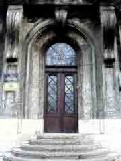 Savska c. 23ZagrebTel. 4886-180; faks 4886181, e-mail: obrtnicka.skola@skole.t-com.hr